IHI National Forum 2020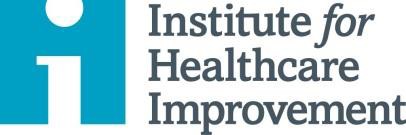 Veteran’s AffairsDecember 6-9, 2020Registration InstructionsThank you for enrolling your organization in the IHI National Forum 2020. Members of your organization should follow the instructions below to register on or before Friday, November 27th.PART 1: Register to View the IHI National Forum 2020 and Receive Continuing Education Credits (prior to Friday, November 27th)Go to www.ihi.organd log in with your username and profile. (If you do not have a profile,click “Register with IHI.org” and create a new profile. STAY LOGGED IN.Once you are logged in to IHI.org, click on the following linkhttps://conferences.ihi.org/nationalforumEnter email address, click “Lookup”In the field marked Discount Code: type the passcode “VA$2020” and then click “Continue”.Be sure to follow the steps to ensure a successful registration.You’re all set! Prior to the event you will receive an email from IHI with a link to access thevirtual event.PART 2: Receiving Your CertificateBefore January 29th , go to IHI Education Platform and log in.Sign in with your My IHI username and password.From the homepage, select Go to your Learning CenterOnce you complete all program activities, your program will appear under the Completedtab of your Learning CenterClick Claim CreditsCheck the box next to the credit type that you would like to claim. Click Submit. A pop-up will appear asking you to confirm your selection.Note: once you click Submit, your selection is final. You can add an additional credit type, but you cannot undo the previously selected option.You will return to your Learning CenterTo find your printable Certificate, visit your Certificate Center.You may be asked to again log in with your My IHI username and password.Click the link in the Credit Type column to generate your certificate.On the following screen, Click the button just above your certificate to download a PDF of your certificate.Need Help? If you have any trouble with obtaining your surveys, please contact info@ihi.org or call our Customer Service Department at 617-301-4800.